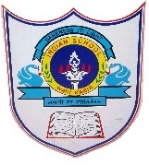 INDIAN SCHOOL AL WADI AL KABIR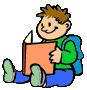 Reviewing a favorite book helps your reading comprehension. It also gives you the opportunity to express an opinion through writing and develop your writing style and voice. Why would we write book reviews? 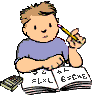 It’s an easy way to let other people know if you enjoyed a book, or not, and why.You could help them to make a choice at the bookshop or in the library.To share our opinion of booksTo recommend a book that we likedTo encourage others to readNow read as many books as you can in this summer vacation and write book reviews on any two. Use the given questions to help you to plan. You may add more questions. Let’s read and enjoy!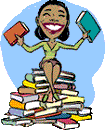 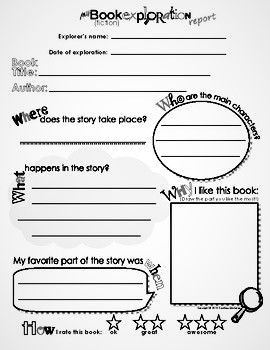 Class: VIDepartment: ENGLISHDate of submission:10/08/2019Worksheet No:	4Topic: HOLIDAY HOMEWORKNote: